Приложение к ООП СОО МБОУ «СОШ №12»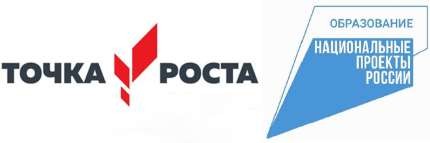 РАБОЧАЯ ПРОГРАММАУЧЕБНОГО КУРСА ВНЕУРОЧНОЙ ДЕЯТЕЛЬНОСТИС ИСПОЛЬЗОВАНИЕМ ОБОРУДОВАНИЯ ЦЕНТРА «ТОЧКА РОСТА»«ИССЛЕДОВАНИЯ В БИОЛОГИИ»(11 КЛАСС)срок освоения: 1 год (естественнонаучное направление)ПОЯСНИТЕЛЬНАЯ ЗАПИСКААктуальность. Все больше и больше людей в мире задумываются о взаимоотношениях человека и природы. По образному выражению Морриса Стренга, Генерального секретаря Конференции ООН по окружающей среде и устойчивому развитию, «или будет спасен весь мир, или погибнет вся цивилизация». Только люди с новым взглядом на окружающий мир, с новой системой ценностей смогут обеспечить последующее развитие цивилизации.Программа построена на основе общенациональных ценностей российского общества: природа, здоровье, экологическая культура и направлена на развитие мотивации и готовности к повышению своей экологической грамотности; способности обнаруживать экологические проблемы в повседневной жизни; осознанно придерживаться здорового и экологически безопасного образа жизни, ценить природу как источник духовного развития, красоты, здоровья и материального благополучия.В настоящее время назрела необходимость усиления практической направленности экологического воспитания школьников, привлечения их к реальным мероприятиям по сохранению родной природы. Деятельностным средством формирования у обучающихся экологической грамотности и основ экологической культуры выступает развитие у них экологического мышления, рефлексивно-оценочных действий по определению личностного смысла ценностей природы, здоровья, экологической безопасности; способов экологически ориентированной проектной деятельности; готовности к общественной деятельности экологической направленности.Экологическое образование во внеурочной деятельности представляет собой форму учебной деятельности обучающихся, реализующую системно-деятельностный подход в разнообразных личностно и социально значимых учебно-проектных и социально- практических ситуациях с экологической тематикой.Поэтому данная программа является актуальной и педагогически целесообразна. Программа обладает рядом преимуществ. Она не связана рамками учебных программ, осуществляется в различных условиях, вариативна.Содержание программы ориентировано на формирование человека и гражданина, интегрированного в современное ему общество и нацеленного на совершенствование этого общества.Цель: расширение знаний в области биологии и экологии, развитие у школьников системного экологического мышления и приобретение ими практических навыков экологического мониторинга как основы экологической культуры личности.Задачи курса:формирование системы представлений об окружающей среде как экологической системе, причинно-следственных связях между человеческой деятельностью и экологическими проблемами разного уровня;формирование представлений об экологических проблемах нашего региона, мерах охраны и воспроизводства природных ресурсов, рационального природопользования;формирование у школьников компетенций комплексной оценки и прогноза изменений состояния природной среды под влиянием естественных и антропогенных факторов;формирование учебно-познавательных компетенций (навыки целеполагания, планирования, анализа, самооценки деятельности, добывание знаний непосредственно из реальности);формирование коммуникативных компетенций (умение представлять себя и результаты своей работы устно и письменно, работа в проектной команде, ответственность за выполняемое дело и общие результаты);формирование информационных компетенций (навыки работы с различными источниками информации; развитие навыков самостоятельно искать, извлекать, систематизировать, анализировать и отбирать необходимую для решения учебных задач информацию, организовывать, преобразовывать, сохранять и передавать ее;формирование ценностно-смысловых компетенций (развитие экологического мышления, интереса к проблемам охраны природы на основе изучения состояния окружающей среды);формирование компетенций личностного самосовершенствования (потребности к самообразованию, самовоспитанию, самосовершенствованию; позитивное отношение к своему здоровью);формирование основ экологии и решение экологических проблем, способности оценивать последствия деятельности человека в природе;Виды учебной деятельности: учебно-исследовательская, проектная, ролевая игра, проблемно-ценностное и досуговое общения, социально-творческая и общественно- полезная практика. Структура программы предлагает наличие теоретических, практических, экскурсионных занятий и часов для самостоятельной работы в зависимости от темы.Формы учебной деятельности: исследовательская работа в библиотеке, Интернете, живой природе; проекты-исследования; ролевые ситуационные игры; просветительские проекты, конференции.Приоритетное направление деятельности – стимулирование творческой активности ребёнка, развитие индивидуальных задатков и способностей, создание условий для его самореализации.Программа основывается на принципах.Принцип идентификации (персонификации). Идентификация — устойчивое отождествление себя со значимым другим, стремление быть похожим на него. В школьном возрасте преобладает образно-эмоциональное восприятие действительности, развиты механизмы подражания, эмпатии, способность к идентификации. В этом возрасте выражена ориентация на персонифицированные идеалы — яркие, эмоционально привлекательные образы людей (а также природных явлений, живых и неживых существ в образе человека), неразрывно связанные с той ситуацией, в которой они себя проявили. Персонифицированные идеалы являются действенными средствами нравственного воспитания ребёнка.Принцип диалогического общения. В формировании ценностных отношений большую роль играет диалогическое общение школьника со сверстниками, родителями (законными представителями), учителем и другими значимыми взрослыми. Наличие значимого другого в воспитательном процессе делает возможным его организацию на диалогической основе. Диалог исходит из признания и безусловного уважения права воспитанника свободно выбирать и сознательно присваивать ту ценность, которую он полагает как истинную. Диалог не допускает сведения нравственного воспитания к морализаторству и монологической проповеди, но предусматривает его организацию средствами свободного, равноправного общения. Выработка личностью собственной системы ценностей, поиск смысла жизни невозможны вне диалогического общения человека с другим человеком, ребёнка со значимым взрослым.Принцип системно-деятельностной организации воспитания. Воспитание, направленное на духовно-нравственное развитие обучающихся и поддерживаемое всем укладом школьной жизни, включает в себя организацию учебной, внеучебной, общественно значимой деятельности. Интеграция содержания различных видов деятельности обучающихся осуществляется на основе воспитательных идеалов и ценностей.Основная идея программы состоит в том, что внеурочная деятельность нацелена на обеспечение принятие законов существования в природе и социальной среде, осознанное выполнение правил поведения в природе, детском и взрослом обществе; воспитание гуманных отношений ко всему живому, элементарной экологической культуры, чувства сопричастности к жизни, ответственности за местное наследие, которое перешло к нам от предков, умение рационально организовывать свою жизнь и деятельность; позволит подробно изучать ту часть огромной страны, которая называется малой Родиной – наш район, наш город, наш регион.Новизна программы «Экологический мониторинг» состоит в том, что содержание рассматривает вопросы, формирующие у обучающихся способности к целевому и вероятному анализу экологической ситуации, альтернативному мышлению в выборе способов решения экологических проблем, к восприятию прекрасного, удовлетворению и негодованию от поведения и поступков людей по отношению к природной и социокультурной среде.Данная программа рассчитана на один год обучения, 1 час в неделю, итого 34 часов в год. Программа соответствует основному общему образованию и предназначена для занятий с обучающимися общеобразовательных школ, имеющих повышенную мотивацию в области изучения экологии и биологии в возрасте 15-16 лет.ПЛАНИРУЕМЫЕ РЕЗУЛЬТАТЫПланируемые результаты являются одним из важнейших механизмов реализации Требований к результатам освоения основных образовательных программ федерального государственного стандарта. Планируемые результаты необходимы как ориентиры в ожидаемых учебных достижениях выпускников.Личностные результатысамостоятельность и личная ответственность за свои поступки, установка на здоровый образ жизни;экологическая культура: ценностное отношение к природному миру, готовность следовать нормам природоохранного, нерасточительного, здоровьесберегающего поведения;гражданская идентичность в форме осознания «Я» как гражданина России, чувства сопричастности и гордости за свою Родину, народ и историю;-уважительное отношение к иному мнению, истории и культуре других народов;-эстетические потребности, ценности и чувства.Метапредметные результатыРегулятивные универсальные учебные действия-предвосхищать результат.-адекватно воспринимать предложения учителей, товарищей, родителей и других людей по исправлению допущенных ошибок.-концентрация воли для преодоления интеллектуальных затруднений и физических препятствий;-стабилизация эмоционального состояния для решения различных задач.Коммуникативные универсальные учебные действия-ставить вопросы; обращаться за помощью; формулировать свои затруднения;-предлагать помощь и сотрудничество;-участвовать в планировании действий группы сотрудничества: определять цели, функции участников, способы взаимодействия;договариваться о распределении функций и ролей в совместной деятельности-формулировать собственное мнение и позицию;координировать и принимать различные позиции во взаимодействии.Познавательные универсальные учебные действияставить и формулировать проблемы;осознанно и произвольно строить сообщения в устной и письменной форме, в том числе творческого и исследовательского характера;-узнавать, называть и определять объекты и явления окружающей действительности в соответствии с содержанием учебных предметов;-запись, фиксация информации об окружающем мире, в том числе с помощью ИКТ, заполнение предложенных схем с опорой на прочитанный текст;установление причинно-следственных связей.Предметные результатыпредставления о научной области экологии, предмете ее изучения;о способах экологически безопасного образа жизни в местных условиях;о способах ресурсосбережения (энергосбережения, бережного расходования пресной воды и др.);о роли природы в сохранении и укреплении здоровья человек, удовлетворении материальных и духовных потребностей человека.СОДЕРЖАНИЕ ПРОГРАММЫВведение. Экологический мониторингЭкологические факторы окружающей среды. Классификация экологических факторов. Воздействия факторов среды на живые организмы. Инструктаж по технике безопасности и правилам поведения в кабинете. Инструктаж и правила работы в лабораторных условиях.Экологический мониторингПонятие экологического мониторинга и его актуальность. Цели и задачи. Объекты. Периодичность. Уровни и типы. Нормирование качества окружающей среды. Основные экологические нормативы качества окружающей среды (ПДК и др.). Методы экологического мониторинга. Дистанционные и контактные методы контроля качества окружающей среды. Методы биологического мониторинга. Разнообразие физико- химических методов мониторинга. Экспресс-методы. Выбор метода. Этапы проведения экологического мониторинга.Классификация оборудования для мониторинга по видам изучаемой среды. Портативное и переносное оборудование. Системы непрерывного контроля. Приборы и инструменты для отбора проб. Оборудование и приборы для проведения физико-химических исследований. Оборудования для обработки полученных результатов. Средства индивидуальной защиты. Практические работы:Составление таблицы нормативов различных экологических объектов.Определение органолептических показателей (запах, цвет, привкус, вкус, прозрачность) в растворах (сладкий, кислый, солёный, горький).Знакомство с оборудованием лаборатории.Экологический мониторинг водных ресурсовВода. Качество воды. Требования к качеству воды. Показатели качества воды. Органолептические показатели воды. Периодичность мониторинга качества воды. Методики отбора проб воды. Методики определения органолептических показателей воды. Показатели качества воды, относящиеся к физико-химическим показателям. Методики определения физико-химических показателей. Классификация методов анализа. Практические работы:Определение цветности, мутности (прозрачности) воды. Определение запаха воды, вкуса и привкуса воды.Определение температуры и кислотности (pH) воды. Определение жесткости воды: солей Ca2+ Mg2+.Экологический мониторинг воздухаВоздух и его загрязнители. Виды и источники загрязнения воздуха. Природные и антропогенные загрязнения. Последствия загрязнения воздуха. Методика отбора проб. Методики определения загрязняющих веществ. Понятие запыленности воздуха. Современная концентрация углекислого газа в атмосфере. Источники углекислого газа.Свойства углекислого газа. Последствия повышения углекислого газа. Парниковый эффект.Практические работы:Определение температуры и влажности воздуха.Определение концентрации атмосферного кислорода и угарного газа. Оценка загрязненности атмосферного воздуха автотранспортом.Определение запыленности воздуха.БиоиндикацияБиоиндикация и биотестирование как две формы биомониторинга окружающей среды. Экологические основы биоиндикации и биотестирования. Биоиндикаторы, их чувствительность. Принципы использования биоиндикаторов. Объекты биоиндикации. Преимущества и недостатки применения биологических методов контроля окружающей среды.Особенности использования растений и лишайников в качестве биоиндикаторов. Фито- и лихеноиндикация. Критерии и методы оценки чувствительности эпифитных видов лишайников к действию атмосферных поллютантов. Регистрация изменения состояния лишайников на физиологическом, анатомо- морфологическом уровнях. Биоиндикация качества среды по комплексу признаков у лиственных и хвойных растений. Рясковые как биоиндикаторы. Ель обыкновенная и сосна как биоиндикаторы загрязненности атмосферного воздуха. Экспресс-оценка качества среды по флуктуирующей асимметрии листовой пластины березы.Практические работы:Определение степени проективного покрытия лишайниками стволов деревьев.Ель обыкновенная и сосна как биоиндикаторы загрязненности атмосферного воздуха. Экспресс-оценка качества среды по флуктуирующей асимметрии листовой пластины березы.Рясковые как биоиндикаторы.Определение простейших организмов в воде с помощью микроскопа.Подведение итоговСмотр творческих работ обучающихся. Кружковцы готовят по экологической тематике творческую работу и защищают ее. Форма представления выбирается самими ребятами. Это может быть презентация, доклад, реферат, сочинение, эссе, публицистика в защиту природы, стихи, частушки и др. Проводится выставка поделок их природного материала и бытовых отходов.ТЕМАТИЧЕСКОЕ ПЛАНИРОВАНИЕКАЛЕНДАРНО-ТЕМАТИЧЕСКОЕ ПЛАНИРОВАНИЕОСНАЩЕНИЕ УЧЕБНО-ВОСПИТАТЕЛЬНОГО ПРОЦЕССАОборудование	центра	«Точка	роста»:	цифровые	микроскопы,	микропрепараты, лабораторное оборудование.Мультимедийного оборудования (компьютер, ноутбук, проектор, флэш- карты, экран, средства телекоммуникации (локальные школьные сети, выход в Интернет.Готовые микропрепараты по ботанике, зоологии.Дидактическое обеспечение: тексты разноуровневых заданий, тематические тесты по каждому разделу, инструкции для выполнения лабораторных и практических работ.ЦИФРОВЫЕ ОБРАЗОВАТЕЛЬНЫЕ РЕСУРСЫ И РЕСУРСЫ СЕТИ ИНТЕРНЕТhttps://urok.1c.ru/library/biology/ - Библиотека интерактивных материалов. Биология;https://resh.edu.ru/subject/5/ - Российская электронная школа;http://school-collection.edu.ru/catalog/search/?text=%E1%E8%EE%E Единая коллекция цифровых образовательных ресурсов по биологии;http://www.sbio.info - Вся биология: научно-образовательный портал;http://www.ecosystema.ru - Экологический центр «Экосистема»;http://plant.geoman.ru - Растения: электронные версии книг;http://bio.clow.ru/ - Биология для школьников;https://uchebnik.mos.ru/catalogue?subject_ids=57 - Московская электронная школа.https://www.youtube.com/watch?v=dDr6zAsSypE - Экологический мониторинг урок 10 класс;	https://www.youtube.com/ - Мониторинг состояния окружающей среды и качества воздуха;https://onlinetestpad.com/ru/test/231002-ekologicheskij-kviz - Экологический квиз.ЛИТЕРАТУРАСписок литературы для педагогаАлександрова В.П., Болгова И.В., Нифантьева И.А. Экология живых организмов. Практикум с основами экологического проектирования. 6-7 классы. – М, ВАКО, 2014Ашихмина Т. Я., Школьный экологический мониторинг. Учебно-методическое пособие/Под ред. Т.Я. Ашихминой. -М.:« АГАР», 2000. -386с.;Батуев А. С., Большой справочник по биологии для школьника./ Под. ред. – А.С. Батуева. М.: «Дрофа»,2008.-847с;Бондаренко В.И. Оценка экологического состояния природных комплексов. Экологический практикум для учащихся 9-11 классов общеобразовательных школ. – Кострома: «Авантитул», 2003.-120с.Ляшенко О.А. «Биоиндикация и биотестирование в охране окружающей среды»: учебное пособие/ СПб ГТУРП. – СПб.,2012.– 67с.Муравьев А.Г., Пугал Н.А., Лаврова В.Н. Экологический практикум: Учебное пособие с комплектом карт-инструкций / Под ред. к.х.н. А.Г. Муравьева. – СПб.: Крисмас+, 2003. – 176 с.: ил.Обухов А.С. Развитие исследовательской деятельности учащихся. – 2-е изд., перераб. и доп. – М.: Национальный книжный центр, 2015. – 280 с.Приорова Е.М. Экологическая культура и здоровье человека. Практикум. – М, Просвещение, 2021.Список литературы для учащихся и родителейАшихмина Т. Я., Школьный экологический мониторинг. Учебно-методическое пособие/Под ред. Т.Я. Ашихминой. -М.:« АГАР», 2000. -386с.;Ашихмина Т. Я., Биоиндикация и биотестирование методы познания экологического состояния окружающей среды, Киров,2000;Батуев А. С., Большой справочник по биологии для школьника./ Под.ред. – А.С. Батуева.-М.: «Дрофа»,2008.-847с;Кузнецов В. Н. ,Экология 5-11 классы. Учебное пособие.-М.: « Дрофа», 2002.-224с.Миркин Б. М. Экология России : Учеб. из Федер. комплекта для 9-11-х кл. общеобразоват. шк. / Б. М. Миркин, Л. Г. Наумова. - 2. изд., перераб. и доп. - М. : Устойчивый мир, 1999. - 271№Наименование разделов и тем программыКоличество часовКоличество часовЭлектронные (цифровые) образовательные ресурсы№Наименование разделов и тем программыВсегоПрактичес- кие работыЭлектронные (цифровые) образовательные ресурсы1Введение22Экологический мониторинг83Библиотека ЦОК https://m.edsoo.ru/7f41c292Микроскопы цифровые3Экологический мониторинг водныхресурсов63Библиотека ЦОК https://m.edsoo.ru/7f41c292Микроскопы цифровые4Экологический мониторинг воздуха74Библиотека ЦОКhttps://m.edsoo.ru/7f41c292 Микроскопы цифровые5Биоиндикация.85Библиотека ЦОКhttps://m.edsoo.ru/7f413368Микроскопы цифровые6Подведение итогов3Библиотека ЦОК https://m.edsoo.ru/7f41c292Микроскопы цифровыеОбщее количество часов попрограммеОбщее количество часов попрограмме3415№ТемаКол-во часовОборудование центра «Точки роста»1Введение. Вводный инструктаж по ТБ.Техника безопасности в кабинете биологии центра «Точка Роста».12Экологические факторы окружающей среды.1Библиотека ЦОК https://m.edsoo.ru/863eb10e Датчики освещенности,влажности и температуры3Экологический мониторинг.1https://www.youtube.com/Датчики центра «Точка роста»4Нормирование качества окружающей среды. Основные экологическиенормативы качества окружающей среды (ПДК и др.).15Методы экологического мониторинга.1Библиотека ЦОК https://m.edsoo.ru/863eb10e Датчики освещенности,влажности и температуры6Методы биологического мониторинга.17Классификация оборудования для мониторинга.1Библиотека ЦОК https://m.edsoo.ru/863eb10e Датчики освещенности,влажности и температуры8Практическая работа:Составление таблицы нормативов различных экологических объектов19Практическая работа:Определение органолептических показателей (запах, цвет, привкус, вкус, прозрачность) в растворах (сладкий, кислый, солёный, горький)1Библиотека ЦОК https://m.edsoo.ru/863eb10e Датчики освещенности, влажности и10Практическая работа: Знакомство с оборудованием лаборатории.1Библиотека ЦОК https://m.edsoo.ru/863eb10e Датчики освещенности, влажности и температуры11Вода. Качество воды. Показателикачества воды.1https://www.youtube.com/Датчики центра «Точка роста»12Органолептические показатели воды.1https://www.youtube.com/Методики определенияорганолептических показателей воды.Датчики центра «Точка роста»13Физико-химическим показателям. Методики определения физико- химических показателей.1https://www.youtube.com/ Датчики центра «Точка роста»14Практические работы: Определение цветности, мутности (прозрачности) воды.Определение запаха воды, вкуса и привкуса воды.1Библиотека ЦОК https://m.edsoo.ru/863eafec Датчики освещенности, влажности и температуры15Практическая работа:Определение температуры и кислотности (pH) воды.1Библиотека ЦОКhttps://m.edsoo.ru/863eafec Датчики освещенности, влажности и температуры16Практическая работа:Определение жесткости воды: солей Ca2+ Mg2+.117Воздух и его загрязнители.118Методики определения загрязняющих веществ. Понятие запыленностивоздуха.1https://www.youtube.com/ Датчики центра «Точка роста»19Современная концентрация углекислого газа в атмосфере. Последствияповышения углекислого газа.1https://www.youtube.com/ Датчики центра «Точка роста»20Практическая работа:Определение температуры и влажности воздуха.1Библиотека ЦОК https://m.edsoo.ru/863eafecДатчики освещенности, влажности и температуры21Практическая работа:Определение запыленности воздуха.122Практическая работа:Оценка загрязненности атмосферного воздуха автотранспортом.1Библиотека ЦОК https://m.edsoo.ru/863eb10e Датчики освещенности,влажности и температуры23Практическая работа:Определение концентрации атмосферного кислорода и угарногогаза.1Библиотека ЦОК https://m.edsoo.ru/863eb10e Датчики освещенности,влажности и температуры24Биоиндикация и биотестирование как две формы биомониторингаокружающей среды.1http://www.ecosystema.ru25Особенности использования растений и лишайников в качестве биоиндикаторов.Фито- и лихеноиндикация.1Библиотека ЦОК https://m.edsoo.ru/7f413368Микроскопы цифровые26Особенности использования животных в качестве биоиндикаторов.1Библиотека ЦОК https://m.edsoo.ru/7f413368Микроскопы цифровые27Практическая работа:Определение степени проективного1http://www.ecosystema.ruпокрытия лишайниками стволовдеревьев.28Практическая работа:Ель обыкновенная и сосна как биоиндикаторы загрязненности атмосферного воздуха.1http://www.ecosystema.ru29Практическая работа:Определение простейших организмов в воде с помощью микроскопа.1Библиотека ЦОК https://m.edsoo.ru/7f413368Микроскопы цифровые30Практическая работа:Экспресс-оценка качества среды по флуктуирующей асимметрии листовой пластины березы.1http://www.ecosystema.ru31Практическая работа: Рясковые как биоиндикаторы.1http://www.ecosystema.ru32Конференция-защита проектов.133Конференция-защита проектов.134Подведение итогов. Круглый стол –рефлексия.1